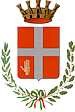 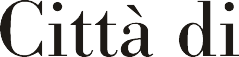 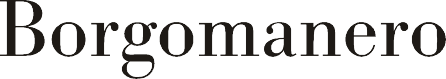 							Comune di Borgomanero										Area Servizi alla persona							Settore Sociali e Sport							Corso Cavour, 16							28021 Borgomanero (NO)tel/fax 0322.837756							pec: protocollo@pec.comune.borgomanero.no.it							e-mail: assistenza@comune.borgomanero.no.itOggetto: Scheda operativa trasporti socio-sanitari individualizzati effettuati con mezzo non medicoIl/la sottoscritto/a _________________________________________________________________nato/a a ____________________________ (prov. _____) il _______________________________ residente a Borgomanero, indirizzo ___________________________________________________tel. ________________________________ telefono parente _______________________________QUOTA AL KM: EURO ___________________________________________________________ANNOTAZIONI SUL SERVIZIOl’attivazione del servizio deve essere effettuata unicamente c/o l’Ufficio Servizi Sociali al 2° piano del Comune di Borgomanero (tel. 0322 837756) le prenotazioni  del servizio di trasporto devono essere segnalate unicamente al       PUNTO DI ASCOLTO – AUSER FILO D’ARGENTO  ( PIAZZA 25 APRILE,1)aperto da lunedì a venerdì ore 9/12  - tel. 800995988 – 0322841903 – 0322836155 – 3495661243 – 3384242251il trasporto per visite mediche o terapie presso strutture ospedaliere o centri medici viene organizzata sulla base di comprovato certificato medico su una distanza di km 100 al massimo da Borgomanero e fino al raggiungimento di km 500 al massimo al mese e fino al raggiungimento di km 6000 all’anno in caso di cicli di terapie.l’utente non è tenuto al versamento di nessuna quota all’associazione Auser per il trasporto convenzionato con il comune di Borgomaneroper visite o terapie di durata superiore a 60 minuti, il volontario potrebbe effettuare doppio tragitto, conteggiabile nella quota chilometrica a carico della persona trasportata per il trasporto di persone non autosufficienti è necessaria l’assistenza di un parente o di personale assistenziale adeguato Data e luogo _______________________		Firma _____________________   INFORMATIVA SUL TRATTAMENTO DEI DATI PERSONALI AI SENSI DEL REGOLAMENTO EUROPEO 679/2016 (RGPD)Tutti i trattamenti effettuati dal Comune di Borgomanero, in qualità di Titolare, sono diretti all’espletamento delle funzioni istituzionali in virtù dei compiti attribuitigli dalla legge e dai regolamenti, nonché all'erogazione di servizi di rilevante interesse pubblico richiesti dal cittadino. Il trattamento delle informazioni che La riguardano sarà improntato ai principi di correttezza, liceità e trasparenza e di tutela della Sua riservatezza e dei Suoi diritti. Il conferimento dei dati è obbligatorio per le finalità sopra menzionate e il mancato conferimento può rendere impossibile il corretto svolgimento dell'istruttoria e degli adempimenti procedimentali o l’erogazione del servizio.
Dichiaro di aver preso visione dell'informativa completa relativa al trattamento dei dati personali, disponibile presso gli uffici comunali e pubblicata sul sito internet dell'Amministrazione destinataria, titolare del trattamento delle informazioni trasmesse all'atto della presentazione dell'istanza. 									Firma _____________________